Lieve ouders ,Ik zou elke dag wel een sprokkel kunnen schrijven van de dag.Het was een super dag. Jullie kinderen zijn krakken in “maakkunde”,  en altijd enthousiast. Ze werken echt goed samen en kunnen al heel goed delen.Toen Willem het nieuws bracht dat Hedwig ziek was gingen ze met veel plezier de uitdaging aan.Floortje ging de klassen af voor de warme eters te tellen met de kinderen en vertrok daarna op boodschappen om met echte centjes te betalen en daarna aan de slag.Er kwam dus een aanbodje bij : “koken”. Ze deden dat prima ! Dikke duimepluim.Ondertussen schreven de andere kinderen vrije teksten en werden er taken gekocht in ons werkwinkeltje. Er werd hard gewerkt en veel verdiend.Ook werd er heel veel gebingeld.  Morgen is het zwemmen!We zijn uitgenodigd in de bank van de mama van Lou. Super hè, we zijn een datum aan’t prikken.Mogelijks vrijdag voormiddag?En het allerspannendste was natuurlijk de fietscontrole van Bink. .. Wat denken jullie? Spreek hem er maar eens over aan.Foto’s van een fijne dag in bijlageGroetjesNancy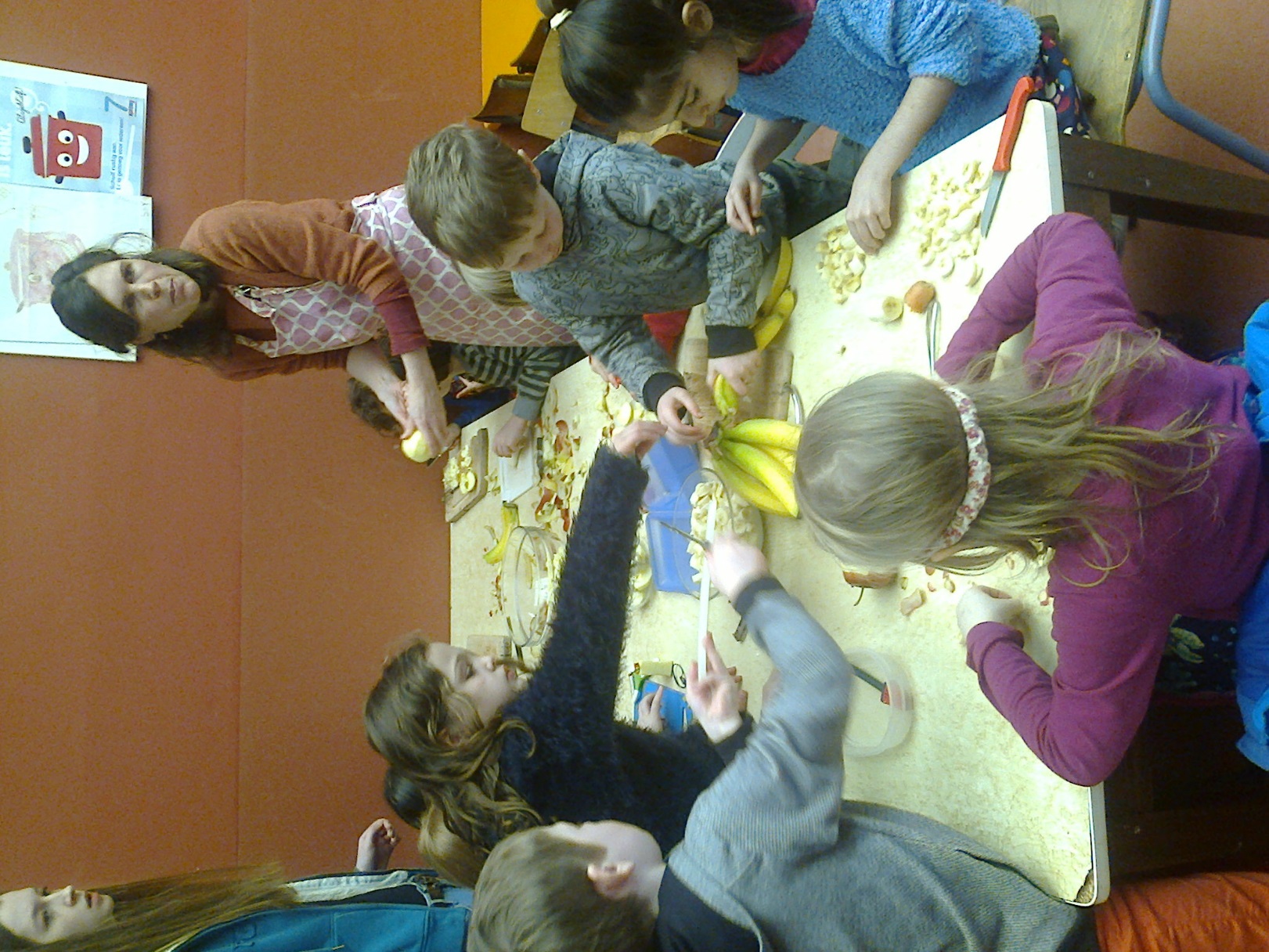 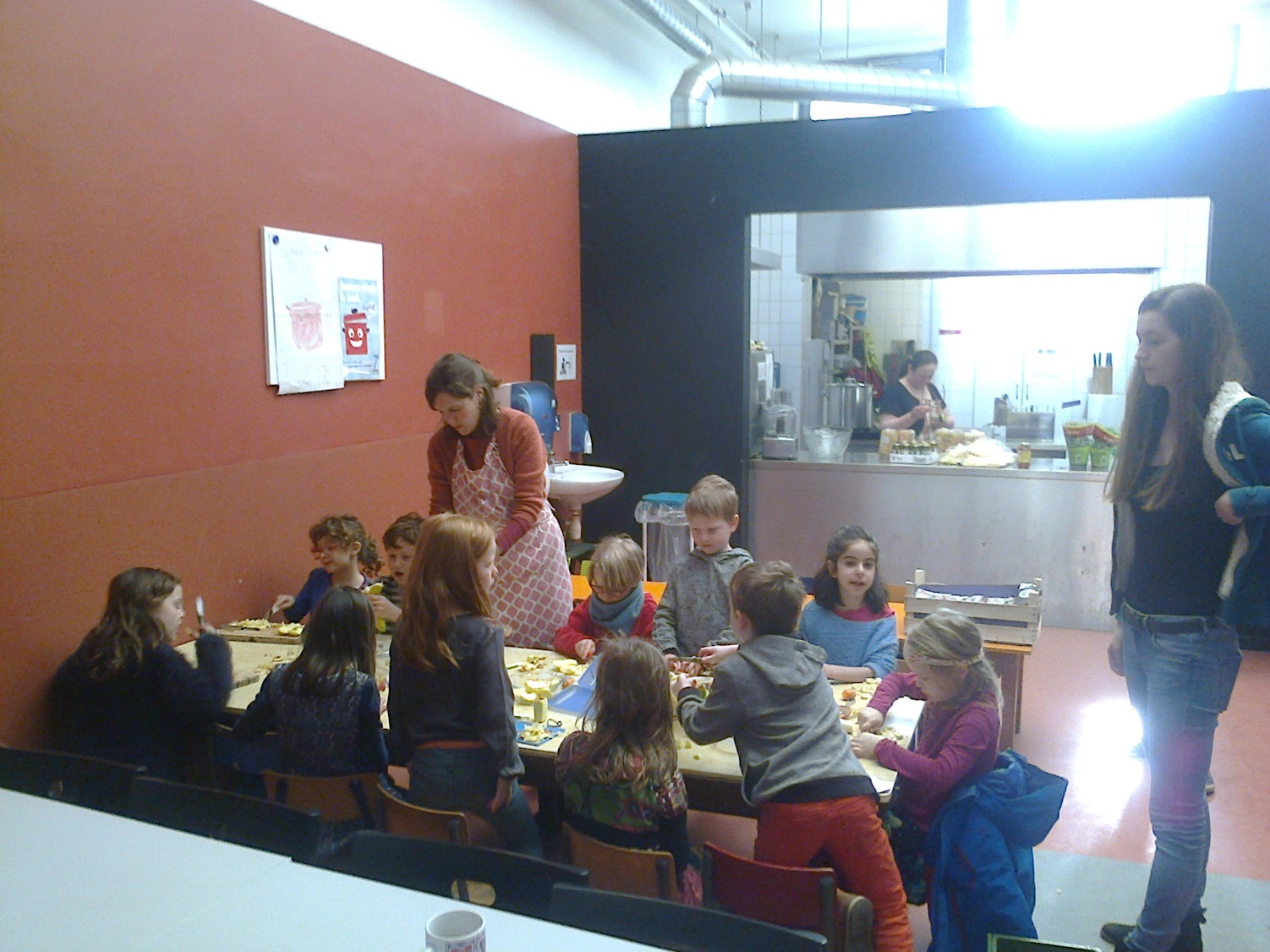 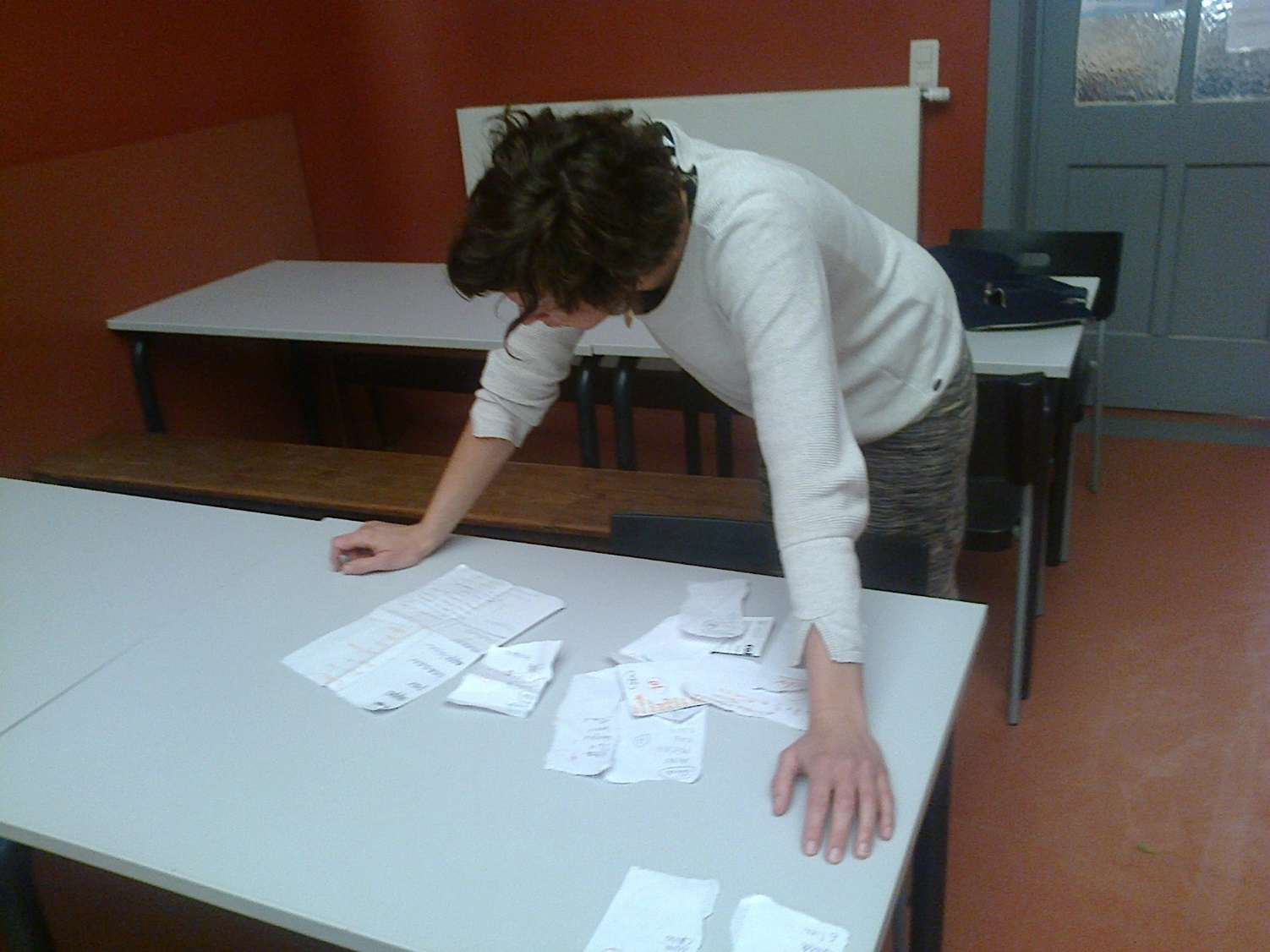 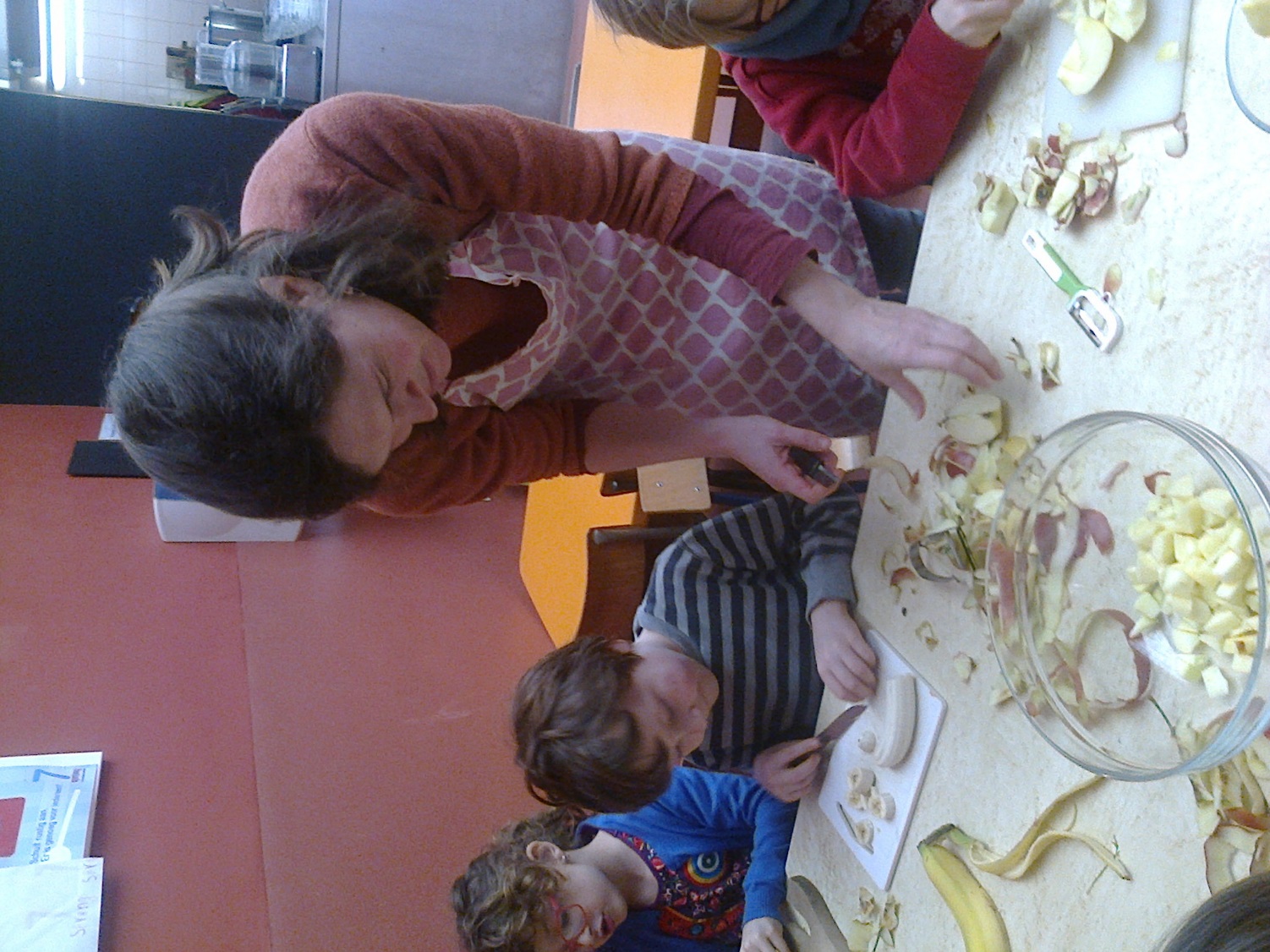 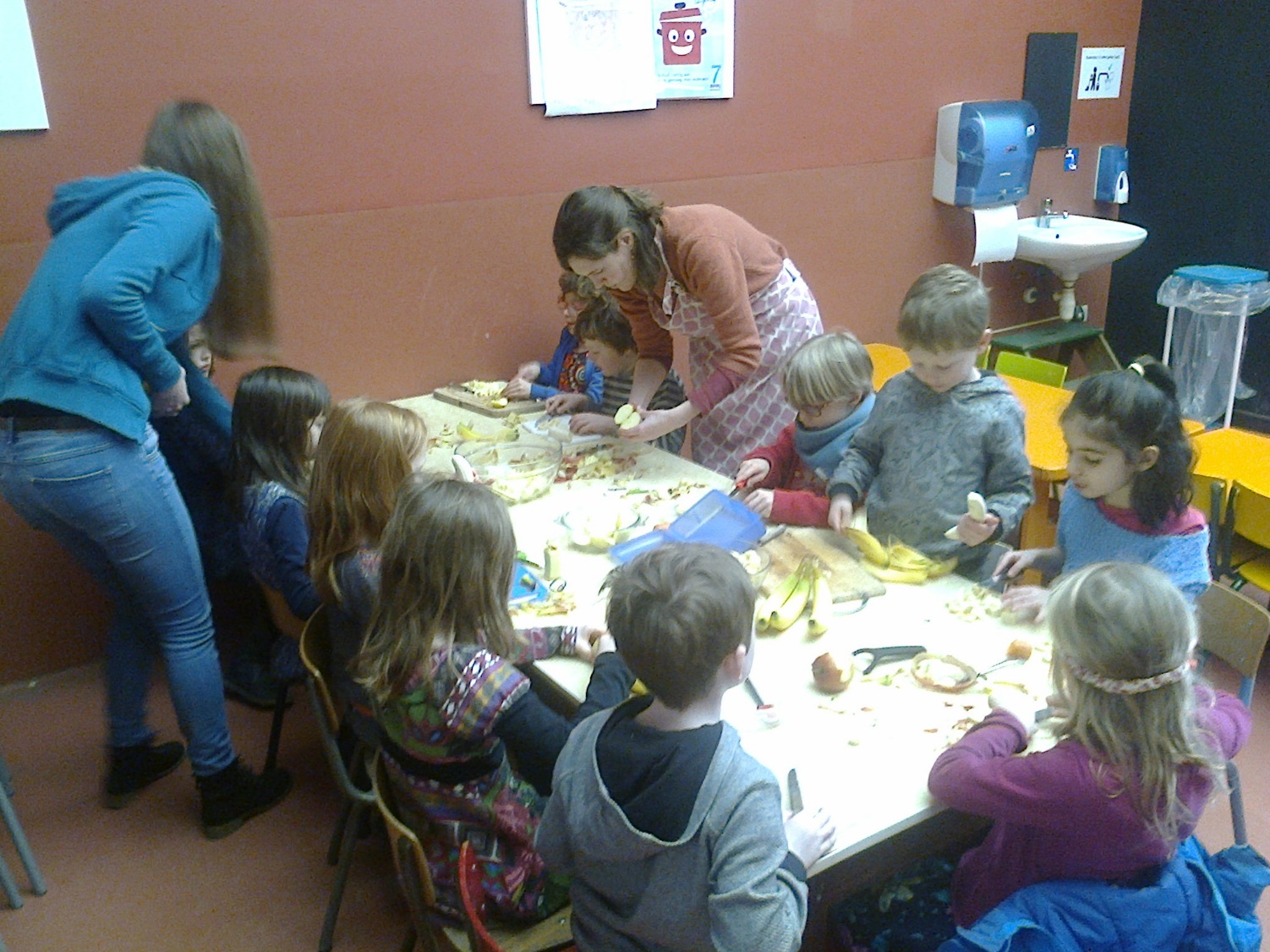 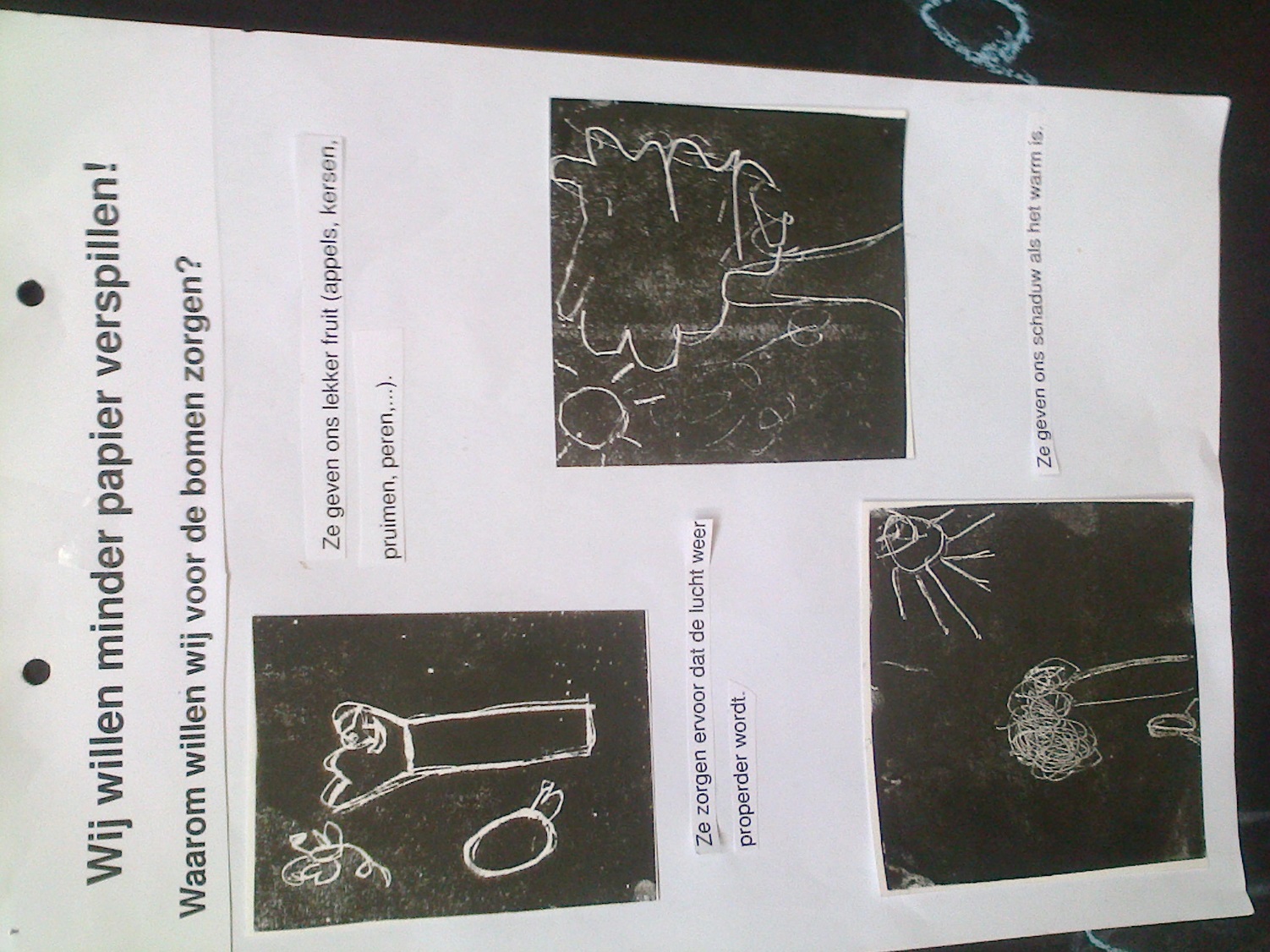 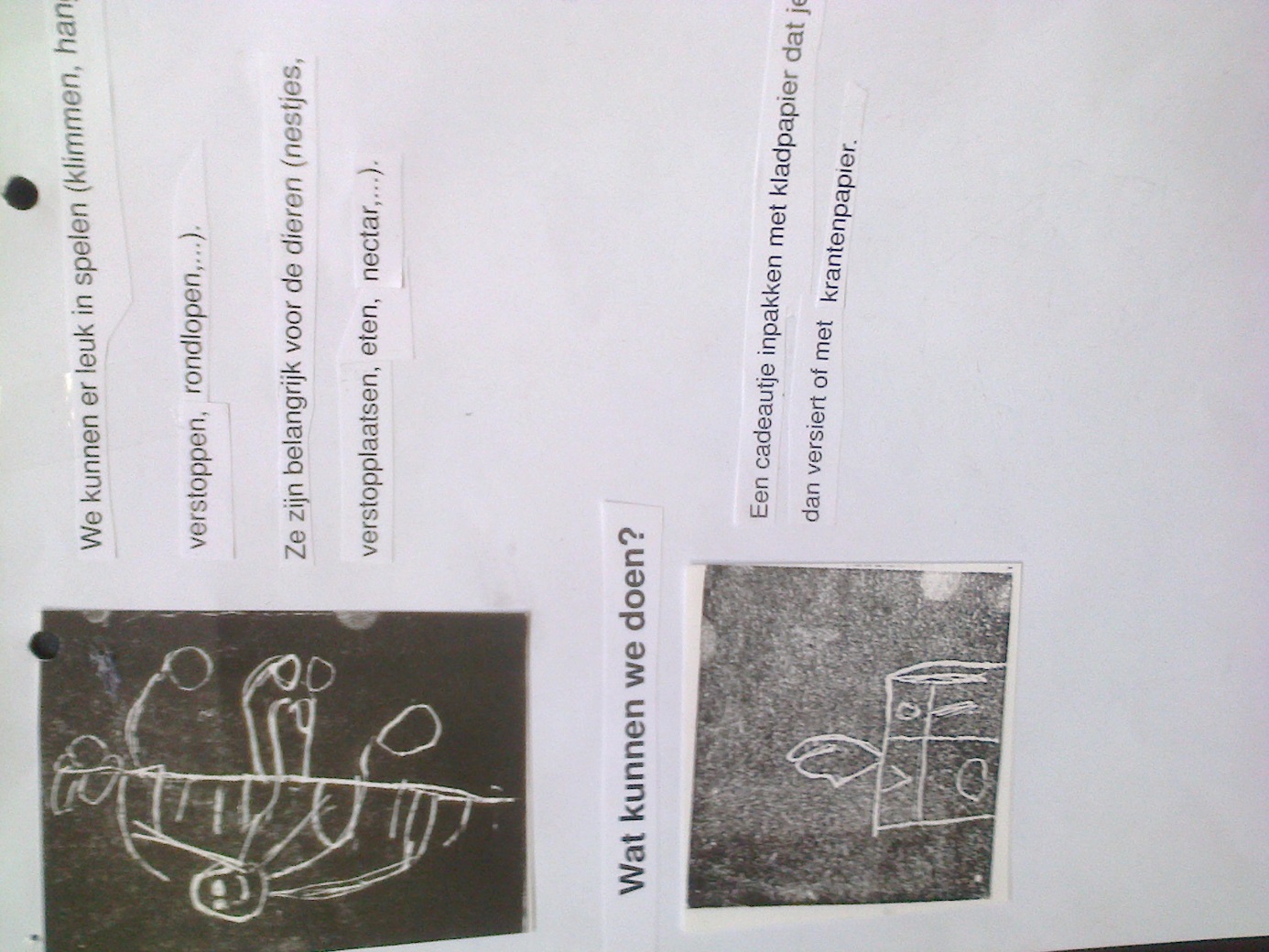 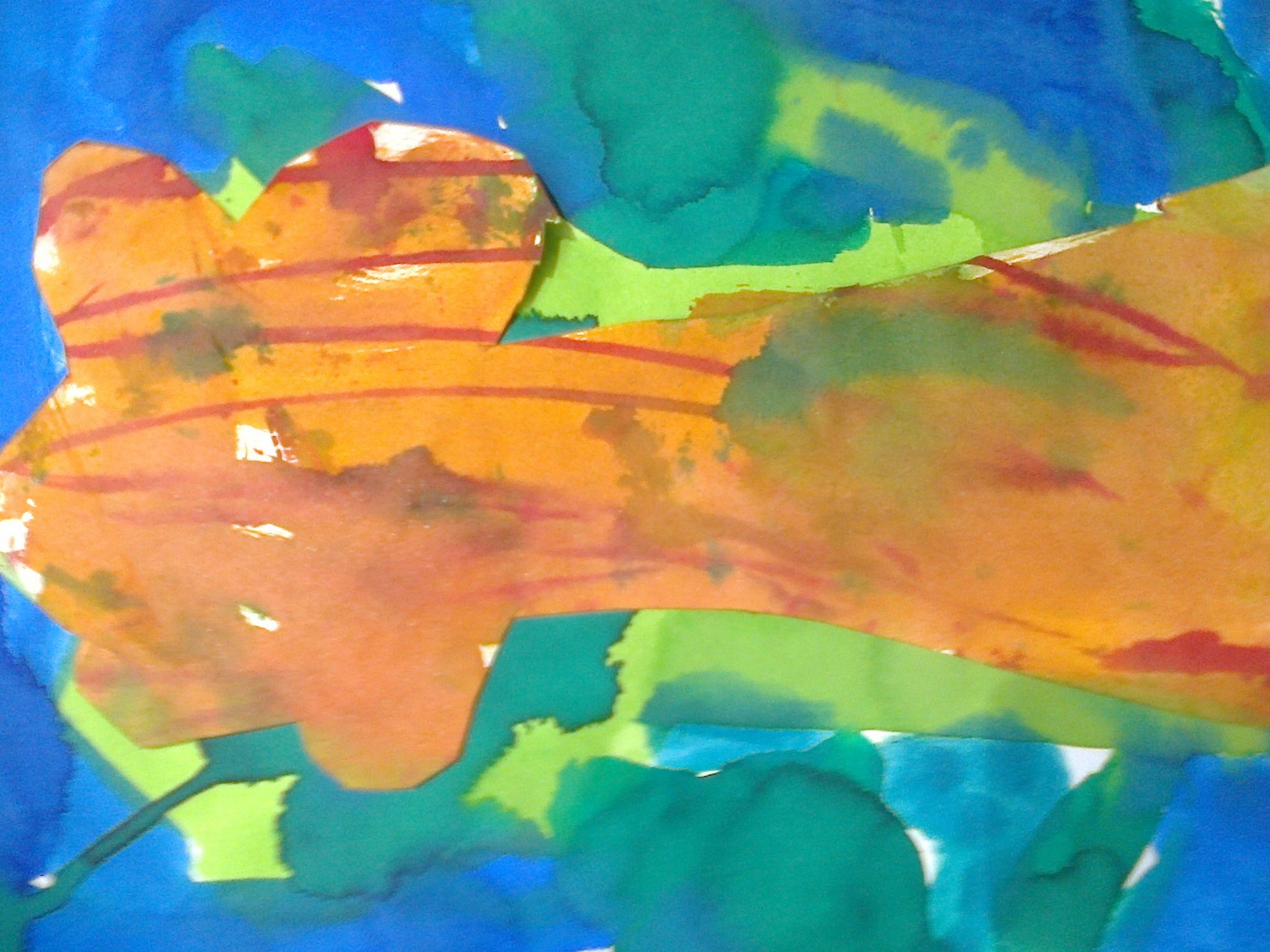 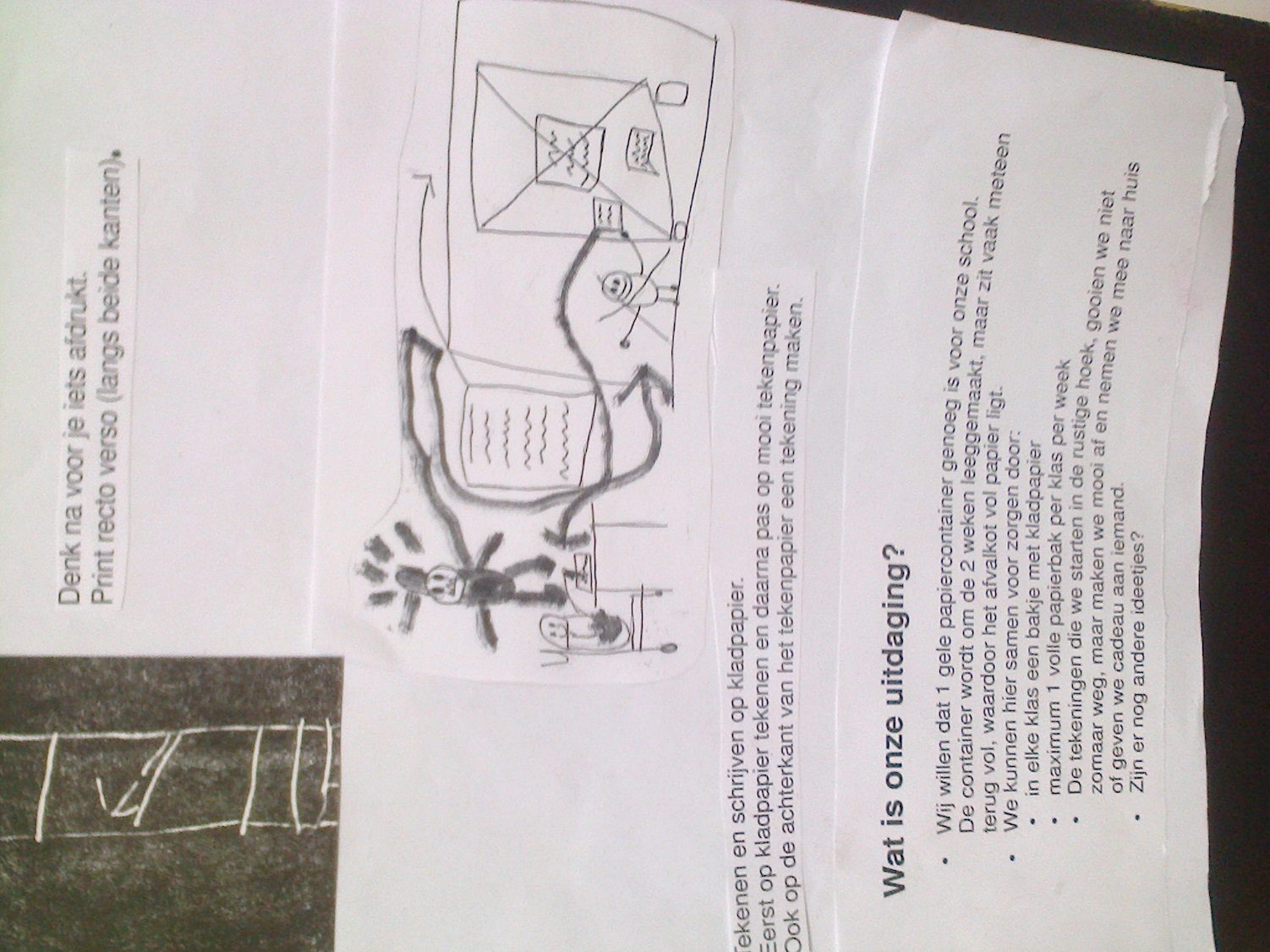 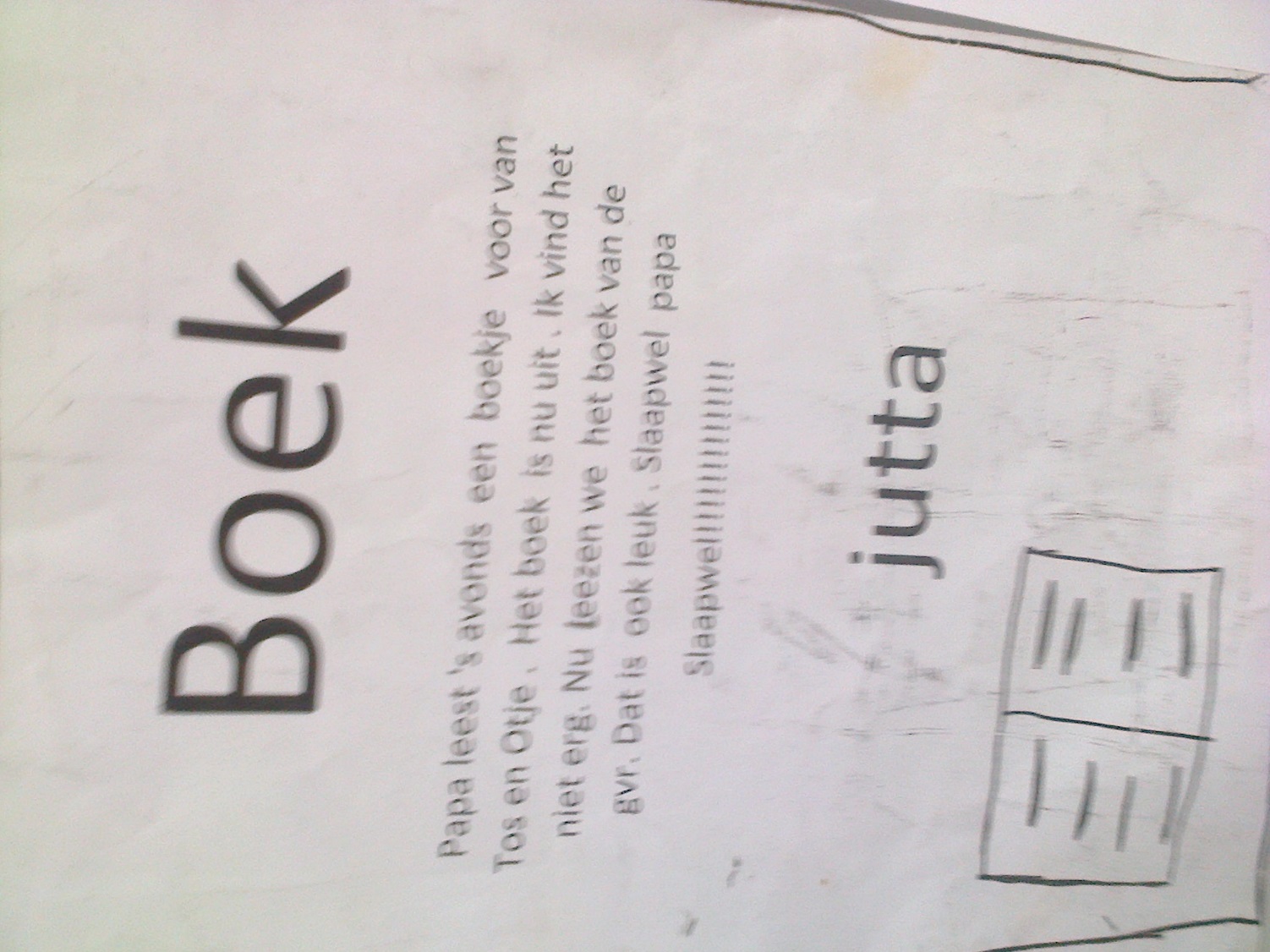 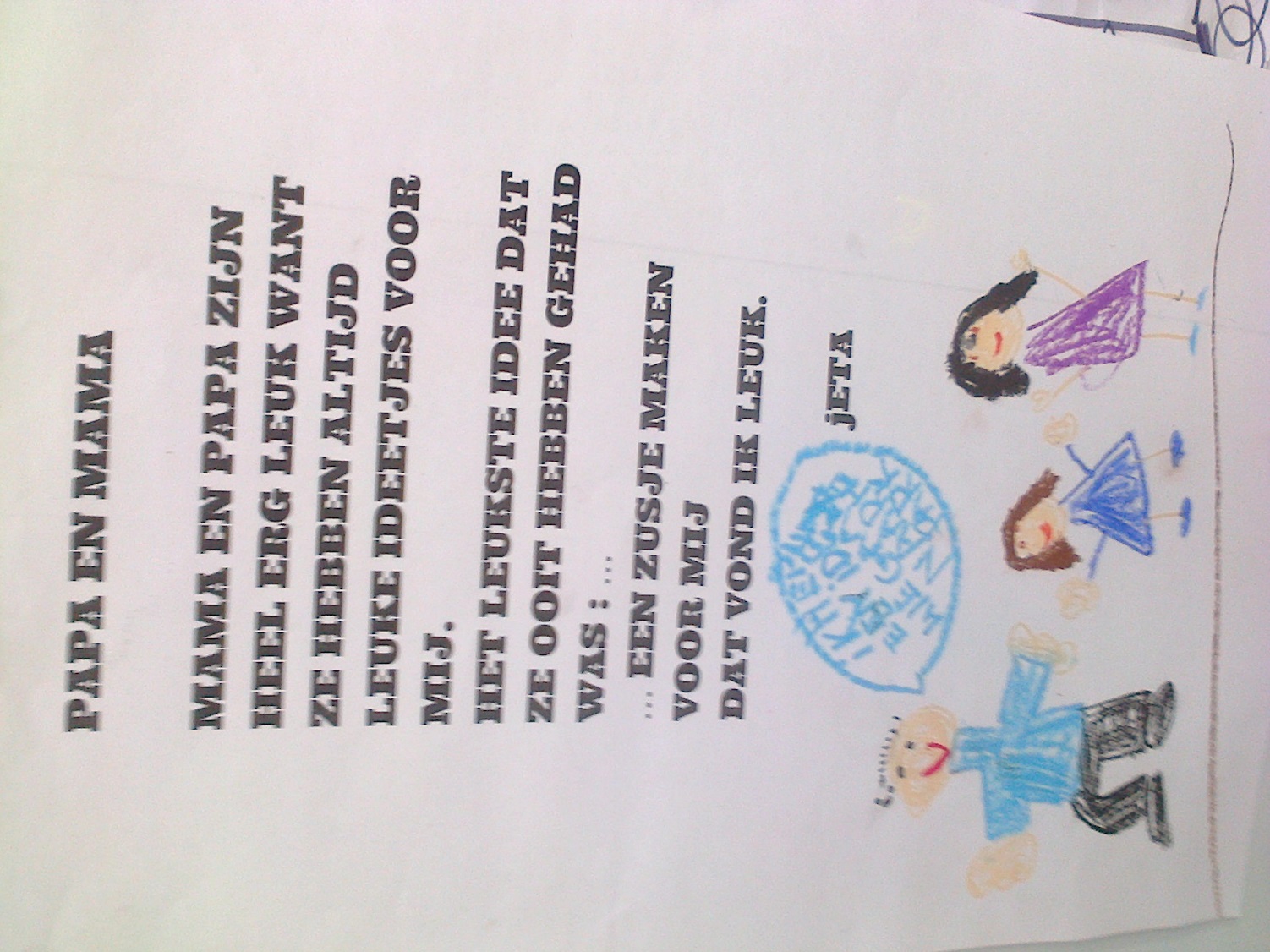 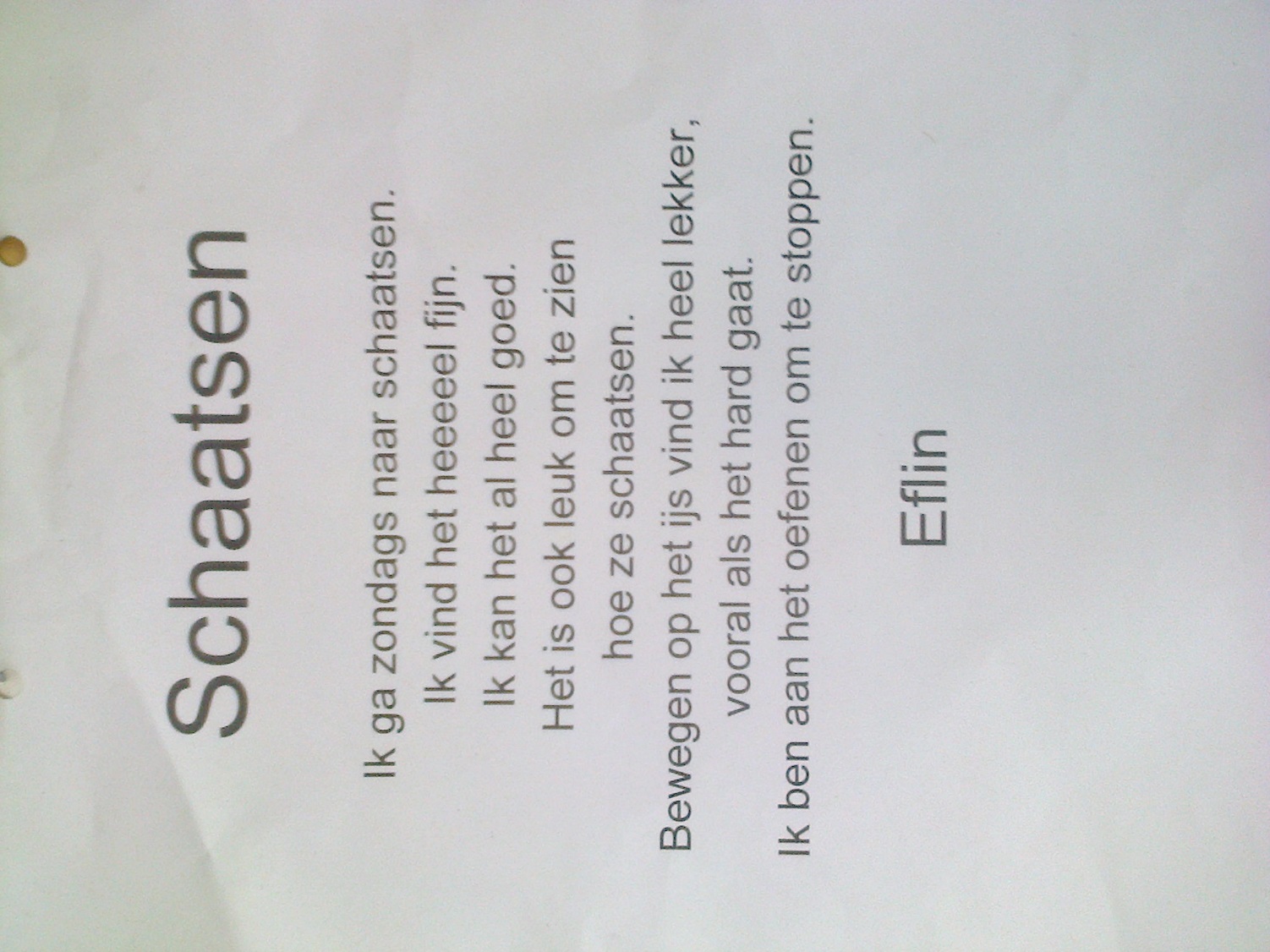 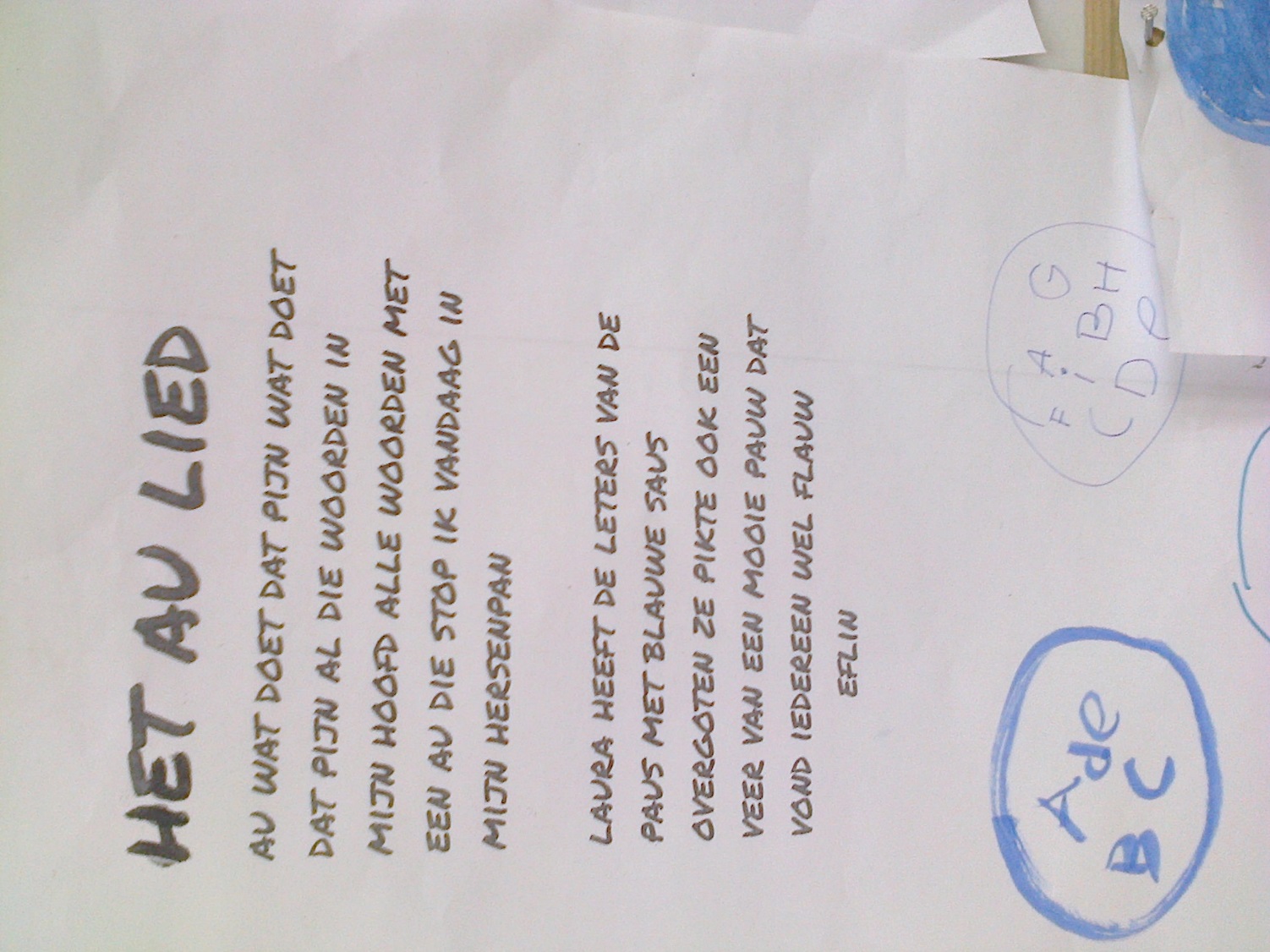 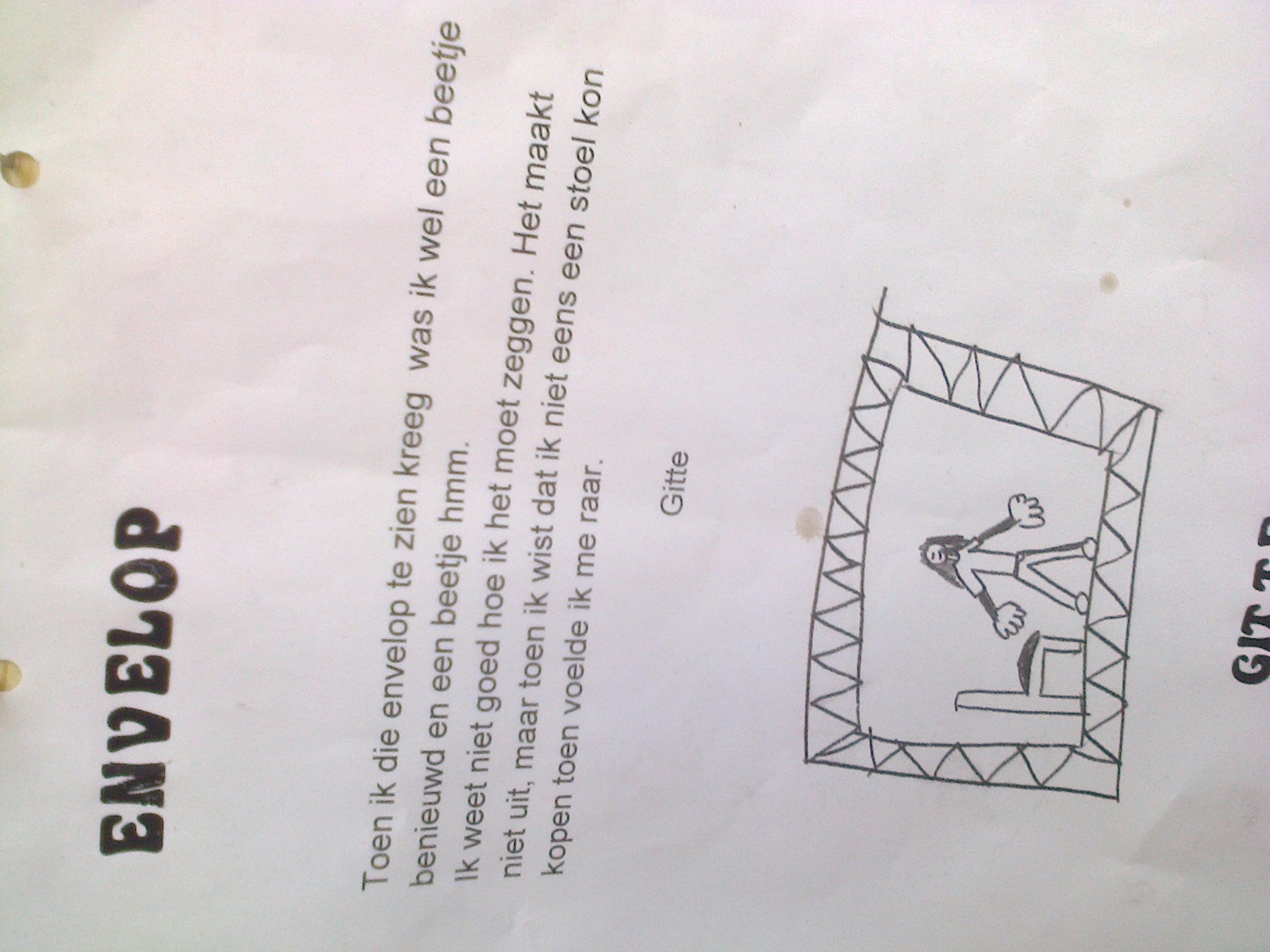 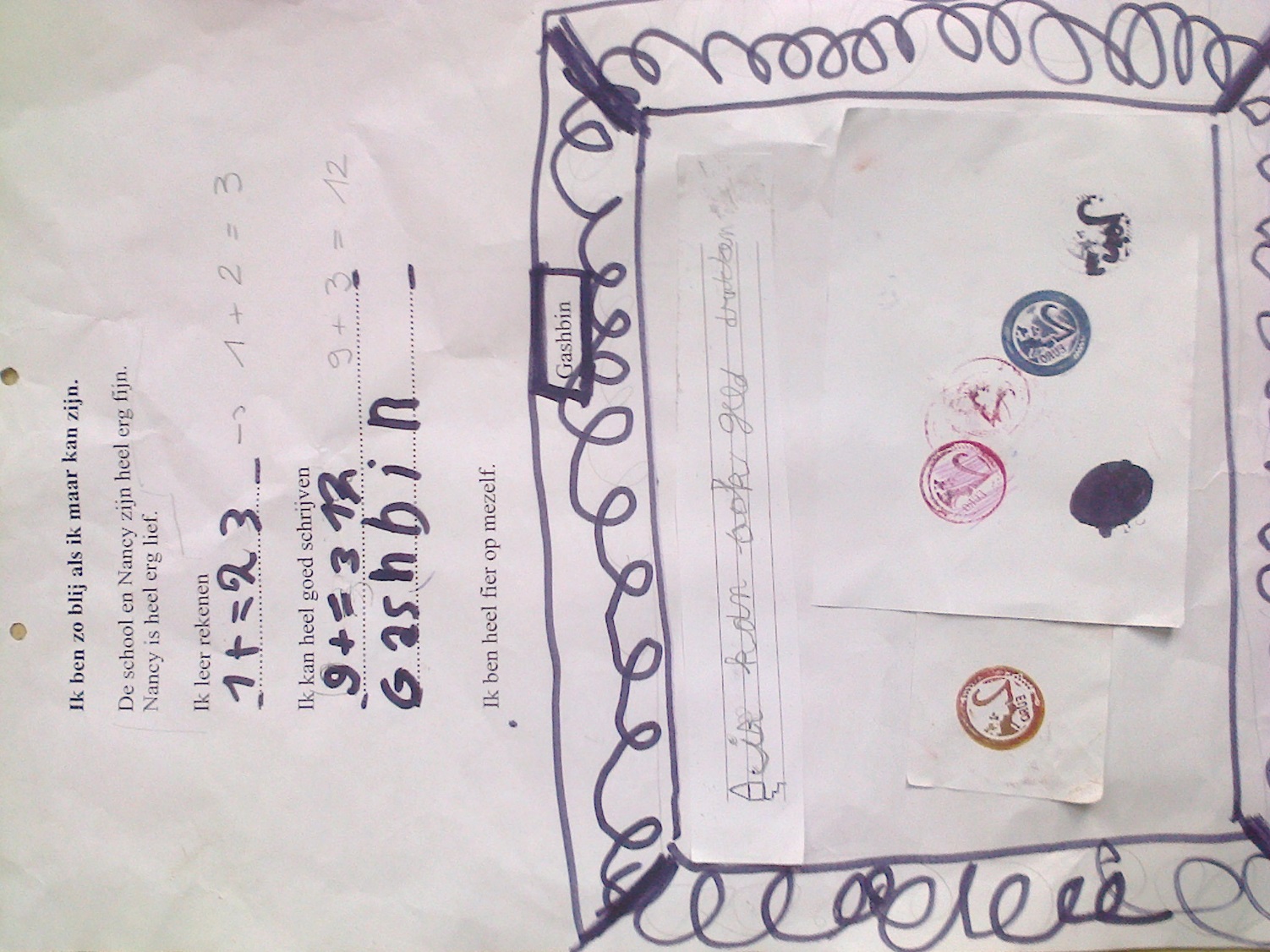 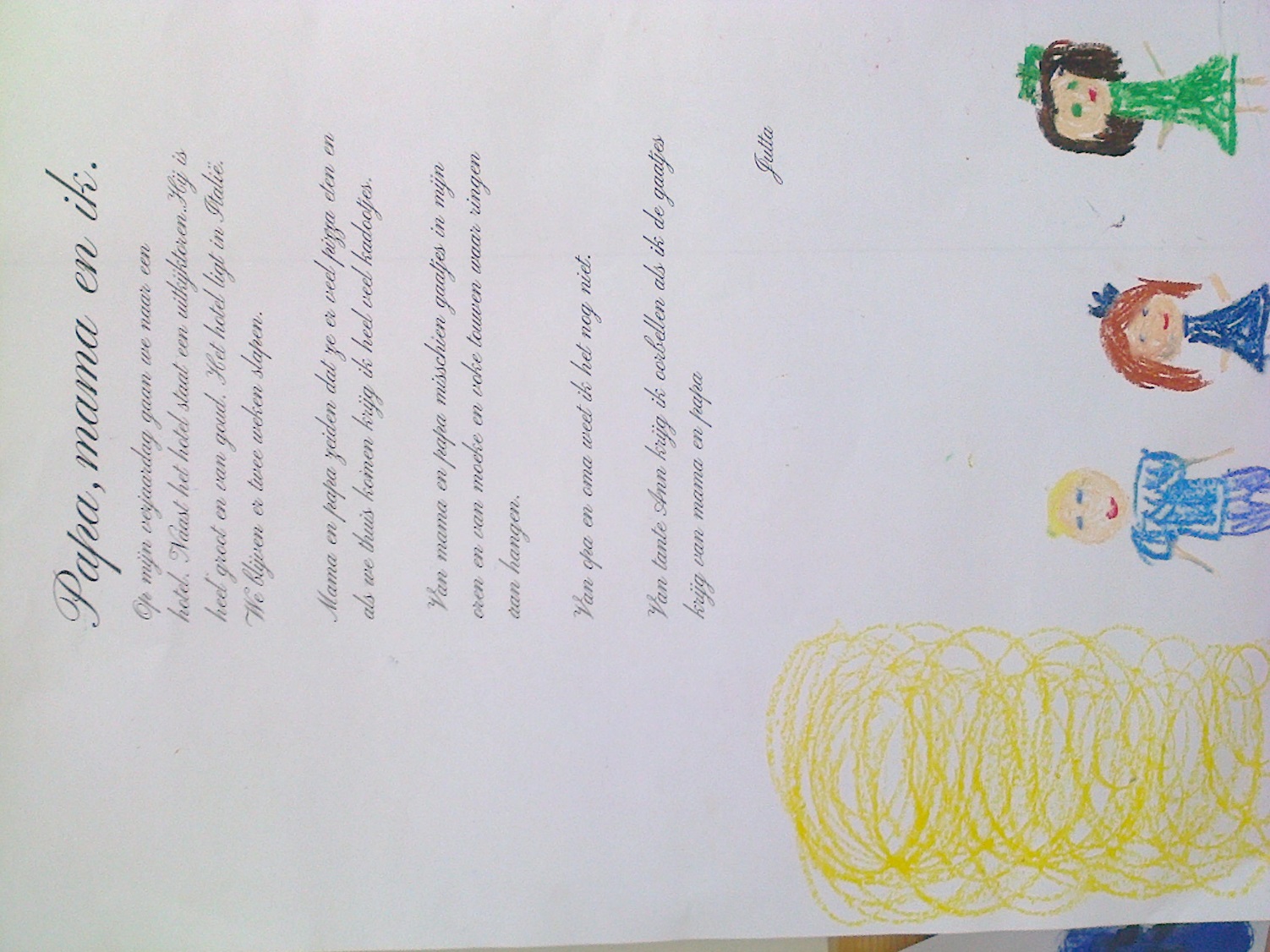 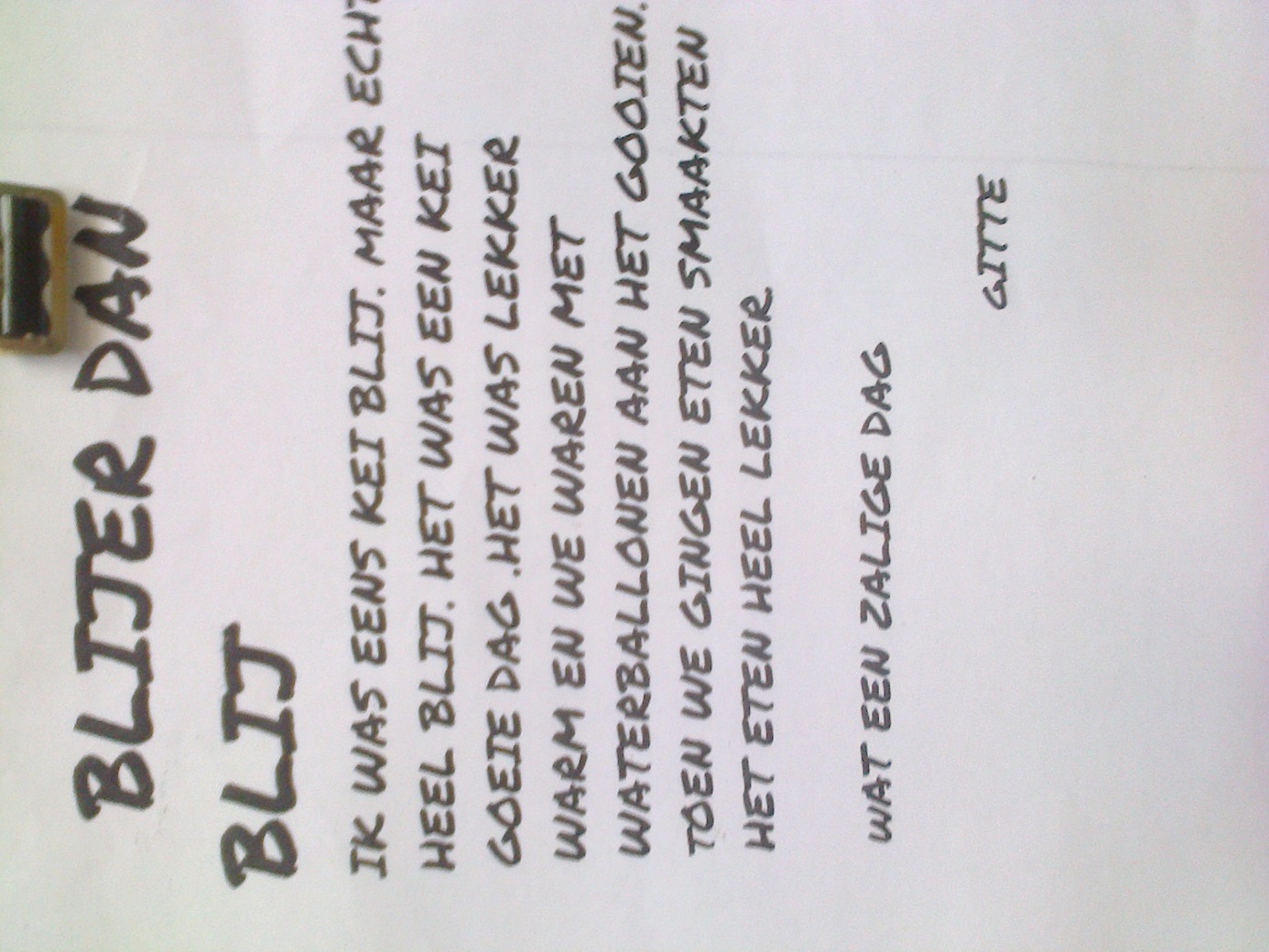 